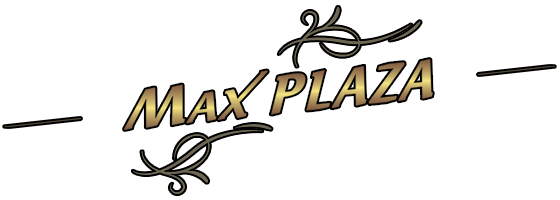 Štefániková 21/111, 917 01 TrnavaDenné obedové menu od  23.09.2019 – 29.09.2019  ( pondelok – sobota )Pondelok:        Polievka – Hrachová polievka (1)  23.09.2019      1. Kuracie plátky na pikantnej omáčke s jazmínovou ryžou a listovým šalátom                               2. Vyprážaná bravčová pečeň s maslovými zemiakmi a kyslou oblohou (1,3,7)                           Utorok  :           Polievka – Frankfurtská polievka (1,9)24.09.2019      1. Bravčový kebab s hranolkami a tzatziky omáčkou (7)                                          	               2. Jablkové lievance so škoricou a šľahačkou (1,3,7)Streda :              Polievka – Cibulačka so syrom a pečeným toastom (1,7) 25.09.2019 	   1. Pečené kuracie stehno s plnkou a dusenou ryžou, ovocný kompót 		   2. Plnená paprika s domácou kysnutou knedľou (1,7)Štvrtok:              Polievka – Slepačí vývar s rezancami (1,9)26.09.2019       1. Pečený bôčik s fazuľovou kašou a pečenou viedenskou cibuľkou (1) 		    2. Koložvárska kapusta s kyslou smotanou (1,3,7)Piatok :              Polievka – Pórová polievka (1) 27.09.2019       1. Mierne pikantné kuracie soté na vajcovom chlebíku, šalát z červenej kapusty (1,3)                               2. Zemiakovo-kôprový prívarok s pečenou sekanou, domáci chlieb (1,3,7)                                                                                                                                                                                                                                                                                              4,50 €	Stála denná ponuka:Cestovinový šalát za studena (cestoviny, cibuľa, brokolica, mrkva, uhorky, kukurica, vajíčko, údený syr, dresing) (1,3,7)    Vyprážaný bravčový rezeň so zemiakovým pyré a kapustovým šalátom (1,3,7)                                                                                                                                                      4,50 €EXTRA ponuka:Vyprážané syrové guličky plnené so šunkou podávané s opekanými zemiakmi, domáca tatárska omáčka a listový šalát (1,3,7)                                                                                                                                                             6,50 € Morčacie prsia na grile s karamelizovanou hruškou, listovým šalátom, pomarančovým dresingom a celozrnným opečeným toastom  (4,7)                                                                                                                                                     7,50 €Sobota:	   Polievka: Slepačí vývar s mäsom a rezancami (1,9)28.09.2019      Bravčový steak s volským okom, pečenou slaninkou a pečenými zemiakmi v šupke,                                podávaný pikantným dipom                                                                                                                                                                            5,40 €Prajeme dobrú chuť !Objednajte si k dennému menu nealko nápoj alebo kávu podľa výberu len za 1 €Kontakt: 0948 948 802Denné menu nájdete na: www.maxplaza.skVáha mäsa jednotlivých jedál je uvedená po tepelnom spracovaníPotraviny po tepelnej úprave:                    Prílohy:                                                                 	           	 Múčniky:Polievka: 0,25 l                                              ryža 150 g                      šalát 100 g                   kaša 200 g          	 šišky 320 g                                   nákyp 300 g ryžovýMäso: dusené, pečené: 110 g                       zemiaky 150 g              červená repa 120 g     halušky 300g                   dukátové .buchtičky 200 g       parené buchty 320gKura: 110 g                                                	 cestovina 200 g            uhorka 50 g                 knedľa 160g                     pečené buchty 320 gRyba: 110 g                                                				Potraviny obsahujúce alergény sú očíslované nasledovne:1.obilniny obsahujúce lepok,2.kôrovce a výrobky z nich,3.vajcia a výrobky z nich, 4.Ryby a výrobky z nich,5. Arašidy a výrobky z nich,6.sójové zrná a výrobky z nich, 7. Mlieko a výrobky z neho vrátane laktózy,8.orechy.mandle,lieskové,vlašské,9.zeler a výrobky z neho, 10.horčica a výrobky z nej,11.sézamové semená  a výrobky z nich,12.oxid siričitý a siričitany v koncentr.vyššej  ako 10 mg/kg alebo 10 mg/l.,13. Vlčí bôb a výrobky z neho,14. Mäkkýše a výrobky z nichŠtefániková 21/111, 917 01 TrnavaDenné obedové menu od  23.09.2019 – 29.09.2019  (t.j. pondelok – sobota)Stála sezónna ponuka:Ramyun / Pikantná slížikova polievkaKimchi Dopab / Pikantné Kimchi rizoto (fazuľa, mrkva, zemiaky, cesnak, kapusta v kyslom náleve, ryža)Seu Dopab / Zapekaná ryža s krevetami (zemiaky, ryža, krevety, cesnak, mrkva, fazuľa)Bulgogi Dopab / Marinované kúsky z hovädzieho mäsa, ryža (hovädzie mäso, sójová omáčka, pór, cibuľa, cesnak)Zejuk Dopab / Sladko-pikantné  bravčové mäso, ryža (bravčové mäso, zemiaky, mrkva, fazuľa, cesnak)                                                                                                                                                             7,20 €Príloha: 100g Kimchi /  Zrejúca kapusta v kyslom náleve s reďkovkou    2,40€Prajeme dobrú chuť!Kontakt: 0948 94 88 02Denné menu nájdete na: www.maxplaza.skVáha mäsa jednotlivých jedál je uvedená po tepelnom spracovaníPotraviny po tepelnej úprave:                    Prílohy:                                                                 	           	 Múčniky:Polievka: 0,25 l                                              ryža 150 g                      šalát 100 g                   kaša 200 g          	 šišky 320 g                                   nákyp 300 g ryžovýMäso: dusené, pečené: 110 g                       zemiaky 150 g              červená repa 120 g     halušky 300g                   dukátové .buchtičky 200 g       parené buchty 320gKura: 110 g                                                	 cestovina 200 g            uhorka 50 g                 knedľa 160g                     pečené buchty 320 gRyba: 110 g                                                					Potraviny obsahujúce alergény sú očíslované nasledovne:1.obilniny obsahujúce lepok,2.kôrovce a výrobky z nich,3.vajcia a výrobky z nich, 4.Ryby a výrobky z nich,5. Arašidy a výrobky z nich,6.sójové zrná a výrobky z nich, 7. Mlieko a výrobky z neho vrátane laktózy,8.orechy.mandle,lieskové,vlašské,9.zeler a výrobky z neho, 10.horčica a výrobky z nej,11.sézamové semená  a výrobky z nich,12.oxid siričitý a siričitany v koncentr.vyššej  ako 10 mg/kg alebo 10 mg/l.,13. Vlčí bôb a výrobky z neho,14. Mäkkýše a výrobky z nich.